	ГОУ Истринская специальная (коррекционная) общеобразовательная школа-интернат 1,2 вида Материал для проведения литературных вечеров, посвященных жизни и творчеству Николая Алексеевича Некрасова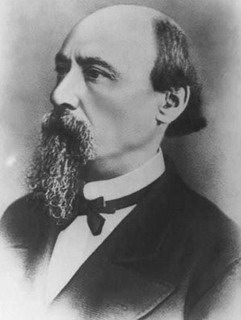 Составитель:                                                                               Зав.библиотекойИ.А. Борисенконоябрь 2011 г.Цели и задачи: Знакомство с жизнью и творчеством Н.А. Некрасова.Воспитывать интерес к чтению и поэзии. Воспитывать любовь к русской природе.Формирования  у  учащихся  гражданско-патриотических чувств Родине и своему народу.Продолжить введение детей в мир поэзии, обогащая их читательский опыт и помогая становиться полноценным читателем.Формировать позицию читателя путём включения учащихся в эмоционально – творческую деятельность.Развитие интеллектуально-нравственных качеств ребенка.Развивать и обогащать речь, мышление, память, воображение учащихся, расширять их кругозор.Способствовать сохранению и укреплению психического и физического здоровья учащихся.Оформление и реквизиты: Портрет Н.А. Некрасова, выставка книг, презентационная карточка «Я лиру посвятил народу своему…», мультимедийные презентации по возрастным категориям:Для учащихся 1, 2, 3а, 3б, 4, 6бв классов «Время года зима.»Для учащихся 3-7 классов «Поэт с народным сердцем»Для учащихся 8-11 классов «Я лиру посвятил народу своему…»Жизнь и творчество Николая Алексеевича НекрасоваМатериал для проведения минут поэзии: «Поэт с народным сердцем», «Я лиру посвятил народу своему…»	Николай Алексеевич Некрасов родился 10 декабря 1821 года (по новому стилю) в местечки Немирове, Каменец — Подольской губернии, ныне Винницкой губернии. 	Его отец, Алексей Сергеевич, небогатый помещик, служил здесь в 36-м егерском полку в чине капитана. Через три года после рождения сына он, выйдя в отставку майором, навсегда переселился в свое родовое поместье в ярославском имении Грешневе, которое находилось недалеко от Волги.	Грешнево находилось на равнине, среди бесконечных лугов и полей. Здесь, в деревне, поэт провел свое детство.	При усадьбе был старый, запущенный сад, обнесенный глухим забором. Мальчик проделал в заборе лазейку и в те часы, когда отца не было дома, зазывал к себе крестьянских детей. Дети врывались в сад и набрасывались на яблоки, груши, смородину, вишню. Но стоили няньке крикнуть: "Барин, барин идет!" — как они мгновенно исчезали.	Конечно, барскому сыну не разрешали дружить с детьми крепостных крестьян. Но, улучшив удобную минуту, мальчик убегал через ту же лазейку к своим деревенским друзьям, уходил с ними в лес, купался в речке Самарке. Этот момент его жизни — непосредственное общение с крестьянскими детьми, оказал влияние на его творчество.	Мальчик рано начал развивать в себе волю, упорство, настойчивость — качества, которые он постоянно развивал и сохранил до конца жизни. Сестра поэта Анна Алексеевна вспоминала, как брат учился ездить верхом: "Приучали его к верховой езде очень оригинально и не особенно нежно. Он сам рассказывал, что однажды восемнадцать раз упал с лошади. Дело было зимой — мягко. Зато после всю жизнь он не боялся никакой лошади, смело садился на клячу и на бешеного жеребца". Еще один случай произошел на охоте. Случилось ему подстрелить утку. Дело было зимой, собака не захотела лезть в холодную воду. Но молодой охотник сом поплыл и достал утку. "Это стоило ему горячки, но от охоты не отвадило",- писала сестра.	Барский дом стоял у самой дороги, а дорога была в то время многолюдной. Некрасов знакомился со всяким рабочим людом, шедшим в деревню в поисках работы. Позднее поэт вспоминал о этих встречах:Под наши густые, старинные вязыНа отдых тянуло усталых людей.Ребята обступят: начнутся рассказыПро Киев, про турки, про чудных зверей…Рабочий расставит, разложит снаряды — Рубанки, подпилки, долота, ножи:"Гляди, чертенята?" а дети и рады,Как пилишь, как лудишь, — им все покажи.	Так народная жизнь и народная речь стали близки Некрасову с самого детства.	Также близки с детства стали ему родные поля, луга. После заграничной поездки он написал в черновой рукописи: Я посещал Париж, Неаполь, Ниццу,Но я нигде так сладко не дышал,Как в Грешневе…	Детские воспоминания поэта связаны с Волгой, которой он посвятил много стихов. Здесь он впервые увидел глубокое человеческое страдание. Он брел по берегу в жаркую пору и вдруг услышал стоны и вслед увидел бурлаков, которые брели вдоль реки,Почти пригнувшись головойК ногам, обвитым бечевой.Они стонали от непосильной работы.Некрасов позднее писал:О, горько, горько я рыдал,Когда в то утро я стоял На берегу родной реки,И в первый раз ее назвал Рекою рабства и тоски!..	Ребенок начал задумываться над жестокостью жизни. Рано ему открылась картина народного бедствия. 	Еще одно горе постоянно было рядом с ним. Это горе в родной семье. 	Его мать, Елена Андреевна, кроткая женщина, очень страдала в замужестве. Она была человеком высокой культуры, а ее муж, отец Николая, был человеком грубым, жестоким, невежественным. Целыми днями сидела она дома одна, а ее муж постоянно разъезжал по соседним помещикам: его излюбленными развлечениями были карты, попойки, псовая охота на зайцев. Бывали такие дни, когда она целыми днями сидела за роялем, пела и плакала о своей горькой участи. Некрасов писал: "Она была певица с удивительным голосом". В некоторых его стихах он воспроизводил тот печальный мотив, навеянный ему песнями матери:Играла ты и пела гимн печальныйТу песню, вопль души многострадальной,Твой первенец наследовал потом.	Она нередко принимала участие в вопросах, связанных с крестьянами, заступалась за них перед мужем. Но он нередко накидывался на нее с кулаками и избивал. Как ненавидел его Некрасов в такие минуты!	Елена Андреевна была знатоком мировой поэзии и часто рассказывала сыну отрывки из произведений великих писателей, которые он мог понять. Будучи уже пожилым человеком Некрасов вспоминал в стихотворении "Мать": И голос твой мне слышится впотьмах, Исполненный мелодии и ласки, Которым ты мне сказывала сказки О рыцарях, монахах, королях. Потом, когда читал я Данте и Шекспира, Казалось, я встречал знакомые черты: То образы из их живого мира В моем уме напечатлела ты.	Любовь к матери описана в многих стихах поэта: "Родина", "Мать", "Баюшки-баю", "Рыцарь на час" и др. Это стихотворения автобиографического характера, они описывают людей той эпохи, их взаимоотнашения, их нравы и обычаи.	Некрасов говорил, что именно страдания матери пробудили в нем протест против угнетения женщины. В его стихотворениях видна не только жалость к женщине, то и ненависть к ее угнетателям.	Николай Алексеевич Некрасов любил свой народ, боролся за него. По глубокому убеждению Чернышевского: "...его слава будет бессмертна, вечна любовь России к нему, гениальнейшему и благороднейшему из всех русских поэтов", потому что "он действительно был человек высокого благородства души и человек великого ума": Я лиру посвятил народу своему.Быть может, я умру неведомый ему, Но я ему служил - и сердцем я спокоен...Пускай наносит вред врагу не каждый воин, Но каждый в бой иди! А бой решит судьба. Литературная встреча «Время года – зима»Ход мероприятия1. Психологический настрой учащихся.- На улице зима, солнце закрыли снеговые облака, а у нас в зале есть яркое и красивое солнышко, оно смотрит на вас и протягивает свои лучи к вашим щёчкам.Улыбнитесь ему в ответ, и вам сразу станет теплее и веселее! А теперь представьте себе, что ваши ладошки – это маленькое зеркальце, посмотрите в него, улыбнитесь себе – вы видите, какие вы симпатичные и умные! Посмотрите друг на друга, улыбнитесь, и ваше настроение на уроке будет бодрым и приподнятым, вам захочется узнавать новое, ведь это так интересно!2. Подготовка к восприятию стихотворения Н.А. Некрасова “Снежок”.1. Работа с выставкой книг.- Ребята, рассмотрите выставку книг и подумайте, как её можно назвать? (Зимушка-зима)- Произведения каких поэтов о зиме мы уже читали? (Блок, Фет и т.д.) 2.  Сообщение темы и цели литературной встречи.- Сегодня мы познакомимся с зимним  стихотворением великого поэта – Николая Алексеевича Некрасова, которое называется «Снежок».5. Работа с презентацией(чтение и беседа)- Понравилось вам это стихотворение? 4. Игровой момент- Ребята, закройте глаза и представьте себе луга, поля, леса, покрытые белым снегом, серебристым, искрящимся и переливающимся на солнце, представьте лёд на реках, озёрах, морях, океанах - глянцевый и блестящий.	Приложите ладошки к глазам, чувствуете, как им приятно и тепло, также тепло и деревьям, кустарникам, травам, всей земле под пушистым снежным покрывалом.	Вот такой же снег в стихотворении Н.А. Некрасова «Снежок». - Как Н.А. Некрасов описывает снег?(Пушистый, мягкий, белый, скрипучий, сухой и т.д.)5. Рефлексия.- Что интересного о сегодняшней встрече вы сможете рассказать другим ребятам и своим родителям? Продолжите предложения: Я узнал…Мне понравилось…Меня удивило...Мне кажется, что...6. Вот и подошла к концу наша встреча. Солнышко по - прежнему с улыбкой смотрит на вас. Ему интересно, не загрустили ли вы сейчас? Забирайте с собой хорошее настроение. Сейчас вы можете посмотреть книги и выбрать, которая понравилась.Спасибо за работу! До свидания!Подборка: И.А. БорисенкоУчебаВ 1832 году Николай со своим братом Андреем поступил в первый класс ярославской гимназии. Единственное воспоминание, которое осталось у него после этого времени отражено в двух строчках: …придешь, бывало, в класс И знаешь: сечь начнут сейчас!	Отец не хотел платить за обучение, ссорился с учителями. Учителя были плохие, невежественные и требовали тупой зубрежки. Некрасову не нравилось учиться, он посещал гимназию с большой неохотой. Ему нравилось лишь чтение, и он пристрастился к нему. Читал что придется, в основном журналы, но попадались и серьезные книги. Большое впечатление на него произвела революционная ода Пушкина "Вольность". В июне 1837 года Некрасов ушел из гимназии.  Отец решил отправить его в Петербург, в Дворянский полк — так называлась военная школа, славившаяся бессмысленной и жестокой муштрой. Но Некрасова привлекала другая судьба. Он хотел поехать в Петербург, чтоб учиться. Он несколько лет тайно писал стихи и хотел напечататься в столичных журналах. В конце 1838 года шестнадцатилетним подростком после многодневного путешествия в ямщицкой телеге он приехал в Петербург. "За славой я в столицу торопился",- шутя вспоминал он в позднейших стихах, так как с детства хотел стать поэтом.  В Петербурге Некрасов нашел земляков, учившихся с ним вместе в гимназии. Они помогали ему устроится, и он стал готовиться к вступительным экзаменам. Отец узнал, что его сын не поступил в Училище и направил ему грубое письмо, в котором писал, что не будет давать сыну денег.  В октябре 1837 года он напечатал свои первые стихи в столичном журнале "Сын отечества" с примечанием "Первый опыт 16-летнего юного поэта".  Отец привел свою угрозу в исполнение, и Некрасов остался без денег. Это был самый трудный период жизни Некрасова. Он жил в убогой комнатушке в подвале, питался черным хлебом, а когда хозяйка пригрозилась его выгнать, переселился к художнику Дананбергу, такому — же бедняку, как и он сам.  В июле 1839 года пытается сдать вступительные экзамены на факультет восточных языков Петербургского университета, но потерпел неудачу. Однако в сентябре того же года он поступил "вольным слушателем" по первому отделению философского факультета.  Первые стихи поэта хоть и были напечатаны, но за них он почти ничего не получил и продолжал голодать.  В 1840 году Некрасов напечатал свой первый сборник юношеских стихов "Мечты и звуки". Но сомнения терзали его, и он отправился за советом к В.А. Жуковскому. Прочитав, он сказал: "Если хотите печататься, то издавайтесь без имени, впоследствии вы напишите лучше". Некрасов послушался, и скрыл свое имя под псевдонимом "Н.Н". Но вскоре стали появляться отрицательные отзывы на первый сборник. Некрасов вспоминал: "Белинский тоже обругал мою книгу. Я роздал на комиссию экземпляры, — ни одного не продалось. Это был лучший урок". Поэт скупил почти весь тираж своей книги и уничтожил его.  Неуспех книги не остановил поэта. В 40-е годы было написано огромное количество стихов, пьес, фельетонов, водевилей, сказок, критических статей, рецензий, комедий, и все под псевдонимами. Но так мало платили поэту за его титаническую работу. Он продолжал испытывать нужду еще пять лет.  Именно в этот момент жизни он научился смотреть на жизни иначе, найти свое предназначение в литературе. Он видел, каково живется бедноте в условиях рабства, навсегда возненавидел притеснителей трудового народа. Впервые это сказалось в его стихотворении "Говорун" 1843 года: Столица наша чудная Богата через край, Житье в ней нищим трудное,  Миллионерам — рай. Здесь всюду наслаждения Для сердца и очей. Здесь все без исключения  Возможно для людей: При деньгах вдвое вырасти, Чертовски разжиреть, От голода и сырости Без денег умереть… В том же году — или немного позднее — в одной своей прозаической повести он написал: "Я узнал, что есть несчастливцы, которым нет места даже на чердаках и в подвалах, потому что есть счастливцы, которым тесны целые дома". Творчество"Рассказ ямщика" стал первым антикрепостническим стихотворением Некрасова. Вскоре появились и другие стихи, продолжающие эту тему: "Родина", "Тройка", "Перед дождем", "Огородник", "Еду ли ночью по улице темной…", "Псовая охота". "Родина" была запрещена цензурой, но распространялась в списках, особенно популярным было стихотворение в революционных кругах. Некрасов вспоминал, что Белинский высоко ценил эти стихи: "Приношу к нему стихотворение "Родина", напечатано было только начало, Белинский пришел в восторг…" "Родина" — автобиографичное произведение. Это стихотворение навеяно детскими воспоминаниями. Оно обличает крепостничество, деспотизм. "Псовая охота" также автобиографично. Некрасов очень любил охоту, и эта тема была ему близка. В нем обличется деспотизм помещиков на примере псовой охоты. У Некрасова есть несколько стихотворений, посвященных русским писателям, среди них "Блажен незлобивый поэт", написаное на смерть Гоголя. Оно является первым манифестом гражданского направления в борьбе против школы "чистого искусства". В стихотворении "Памяти Белинского", написанном в то время, когда имя критика находилось под строжайшим запретом, Некрасов вспоминал своего учителя:  Наивная и страстная душа,  В ком помыслы прекрасные кипели, Упорствуя, волнуясь и спеша, Ты честно шел к одной высокой цели… В стихотворениях, посвященных русским писателям, Некрасов говорил о духовно близких ему людях, единомышленниках и соратниках по борьбе. После смерти Добролюбова и ареста Чернышевского Некрасов писал: Узы дружбы, союзов сердечных —  Все порвалось: мне с детства судьба Посылала врагов долговечных, А друзей уносила борьба… Живя постоянно в Петербурге, Некрасов частенько бывал в Грешневе. Он любил бродить по лугам и лесам в одиночестве или с кем-нибудь из деревенских друзей. Поэт распрашивал их о радости и горе, бедах и невзгодах. В общении с народом, вдали от города и городского шума Некрасов отдыхал и стряхивал с себя заботы: Какой восторг! За перелетной птицей Гонюсь с ружьем, а вольный ветер нив Сметает сор, навеянный столицей, С души моей. Я духом бодр и жив… В стихотворении "Деревенские новости" поэт вспоминает об одном из своих приездов в родные места:  Вот и Качалов лесок, Вот и пригорок последний Вот уж запасный амбар, Вот уж и риги…как сладок Теплого колоса пар! Некрасов вспоминает, как его с нетерпением ждали приятели — крестьяне. Они рассказывали ему обо всем, что случилось в его отсутствие. С какой радостью встречали его крестьяне:  "Здравствуй, как жил-поживал? Не понапрасну мы ждали, Ты таки слово сдержал. ……………………… Сходится в хате моей Больше да больше народу: "Ну, говори поскорей, Что ты слыхал про свободу?" Но почему подчас угрюмые и неразговорчивые крестьяне были откровенны с Некрасовым? Сам он говорил: "Я постоянно играл с деревенскими детьми, и когда мы подросли, то естественно, что между нами была такая кроткость". "Деревенские новости" были написаны в 1860 году, накануне отмены крепостного права. Некрасов не мог не написать о том, что так волновало его друзей — о свободе. Неподалеку от Грешнева на взгорье находилась село Абакумцево. На краю села была похоронена безвременно умершая мать Некрасова. Она оказала благотворное влияние на формирование взглядов поэта, на его духовное развитие. С самого детства до конца жизни он писал о ней: И если я наполнил жизнь борьбою За идеал добра и красоты, И носит жизнь, слагаемая мною, Живой любви глубокие черты —  О мать моя, подвергнут я тобою! Во мне спасла живую душу ты. В стихотворении "Рыцарь на час" запечатлена могила Елены Андреевны. Поэт не раз приезжал на могилу матери, постоянно страдал, что не смог повидаться с матерью перед ее смертью. Так получилось, что поэт собирался на свадьбу сестры, а попал на похороны матери. В этом стихотворении Некрасов жалуется, что молодость прошла, силы для борьбы кончаются: От ликующих, праздно болтающих, Обагряющих руки в крови Уведи меня в стан погибающих За великое дело любви. По цензурным соображениям под словом "любовь" подразумевается свобода. Любить свой народ для Некрасова, как для Гоголя и Белинского, значит ненавидеть его притеснителей. Поэзия Некрасова, начиная с 1845 года, стала поэзией обличения. Он обличал в своих стихотворениях помещиков ("В дороге", "Родина", "Псовая охота"), чиновников ("Чиновник", "Колыбельная песня", "Современная ода"), богатеев — купцов ( "Секрет" ). Также в этот момент он много писал о простых зависимых крестьянах. Кроме стихов Некрасов также писал прозой. В 40-е годы появляется очерк "Петербургские углы", который, однако, был сильно изрезан цензурой. Здесь Некрасов описывает состояние Петербурга того времени: бедноту, трущобы. Очерк является частью большого романа " Жизнь и похождения Тихона Тростникова", так и оставшегося неоконченным. Роман во многом напоминает жизнь самого Некрасова в молодости, его становление. Издательство "Современник"Выступать в печати с такими идеями было тогда очень трудно. Некоторые писатели, поддерживающие идеи правительства, такие как Фаддей Булгарин, Сенковский и Греч, сплотили вокруг себя – с своих журналах, газетах, альманахах – обширную группу стихотворцев и прозаиков, которые отвлекали внимание читателей от повседневной действительности, прославляя крепостнический строй. Всем этим “писателям” стихи Некрасова показались неслыханной наглостью. Они набросились на него с бесстыдной бранью. И царская цензура была полностью на их стороне: она либо запрещала, либо вырезала до неузнаваемости его стихи. Булгарин то и дело писал клеветные доносы в Третье отделение на Некрасова, утверждая, что Некрасов “коммунист”, который “горой стоит за революцию”.Но Некрасова не смущали ни доносы, ни ругань, ни цензура. Он затеял одно предприятие, которое требовало от него безудержной смелости. В противовес журналам, поддерживающим крепостнический строй, он задумал революционно – демократический журнал, который, несмотря на цензуру, пропогандировал бы идеи освобождения крестьян. В конце 1846 года он раздобыл взаймы денег и вместе с писателем Иваном Панаевым взял в аренду журнал “Современник”, основанный еще Пушкиным. В “Современник” перешел он со своими преверженцами – молодыми передовыми писателями. Таким образом, в журнале Некрасова собрались лучшие литературные силы, объединенные ненавистью к крепостному праву.Первая книжка “Современника” вышла 1 января 1847 года. Впервые в России появился журнал с ярко выраженной революционно – демократической программой. В нем прослеживалась единая позиция по поводу освещения всех вопросов: общественно-политических, литературных, философский, исторических. По случаю выхода первой книжки был дан торжественный обед. Этот обычай отмечать выход каждой книжки сохранился много лет. В первых же книжках “Современника” были напечатанны “Кто виноват?”, “Сорока – воровка”, Герцена, многие из “Записок охотника” Тургенева, “Псовая охота” Некрасова, статьй Белинского и другие произведения, заключавшие протест против строя. Но в 1848 году правительство было испуганно восстаниями и революцией во Франции и ужесточило полицейские меры против распространения всяческих прогрессивных идей, сделав выпуск передового журнала практически невозможным. Наступил цензурный террор. Не пропускали в печать практически ничего, во всем видели проявление прогрессивных идей. Под красными чернилами цензора погибало больше половины произведений, предназначенных для печати в “Современнике”. Нужно было срочно добывать статьи и рассказы, которым грозила такая же участь. Но Некрасов срочно засел вместе с А.Я. Панаевой за новый роман “Три стороны света”, который писал по ночам, так как днем был занят своим журналом. Роман был написан исключительно для того, чтобы заполнить страницы романа, но и здесь удались выразить протест против ненавистного строя.“Бывало, запрусь, засвечу огни и пишу, пишу, – вспоминал Некрасов об этой работе, — мне случалось писать без отдыху более суток. Времени не замечаешь. Никуда ни ногой. Огни горят, не знаешь, день ли, ночь ли; приляжешь на час, другой – и опять то же”.Работа была титаническая. Чтобы выпустить одну книжку “Современника” он читал около двенадцати тысяч страниц разных рукописей, правил до шестидесяти печатных листов корректуры (то есть девятьсот шестьдесят страниц), из которых половину уничтожала цензура, писал множество писем цензорам, сотрудникам – и порой сам удивлялся, “как паралич не хватил его правую руку”.Принимаясь за издание “Современника” Некрасов надеялся, что Белинский будет играть руководящую роль в издательстве. Но в 1847 году Белинский умер. Не было тогда в России другого писателя, который мог бы стать таким же “властителем дум” целого поколения, каким был Белинский. Но через несколько лет после смерти Белинского Некрасов призвал на работу его учеников, продолжателей дела русской революционной демократии – Добролюбова и Чернышевского. Начиная с 1855 года у Некрасова наступил расцвет творчества. Появляется поэма “Саша”. Некрасов писал Тургеневу: “Помнишь, на охоте как-то прошептал я тебе начало рассказа в стихах – оно тебе понравилось; весной нынче в Ярославле я этот рассказ написал, и так как это сделано единственно по твоему желанию, то и посвятить его желаю тебе…”. В этом произведении Некрасов обличает так называемых “лишних людей”, то есть либеральных дворян, которые выражали свои чувства не делами, а громкими фразами. Поэма “Саша” было принята читателем, особенно демократически настроенной интеллигенцией. Чернышевский и Добролюбов оценили поэму, но по цензурным соображениям не могли выступить полной оценкой произведения. В 1856 году Некрасов выпустил свой сборник “Стихотворения Н. Некрасова” – первый стихотворный сборник поэта, для которого он отобрал сои лучшие стихотворения, написанные им в период с 1845 по 1856 год. Сборник открывало стихотворение “Поэт и гражданин”, в котором звучала мысль о том, что поэзия – это важное общественное дело, что долг каждого человека быть гражданином своей родины. В сборник входили такие стихотворения поэта как “В дороге”, “Псовая охота”, “Саша”, “Современная ода”, “Родина”, “Огородник”, “Забытая деревня” и другие стихотворения поэта, обличающие ненавистный политический режим, помещиков, крепостное право.Поэма “Коробейники” была связанна с реальными фактами и реальным лицом Г. Я. Захаровым, которому Некрасов посвятил свое стихотворение. Однажды Гаврила Яковлевич рассказал ему историю об убийстве двух коробейников, которое произошло в лесу. Этот рассказ с незначительными изменениями лег в основу поэмы. Это была первая поэма, написанная не только о народе, но и для народа. В начале 60-х годов Некрасов работает над поэмой “Мороз, Красный нос”. В ней поэт рассказывает пореформенную жизнь крестьянина, характер его труда, народные обычаи и нравы. В августе 1863 года Николай Алексеевич из Ярославля ездил в Нижний Новгород на ярмарку на пароходе. Во время поездки Некрасов и закончил поэму, которую посвятил вскоре своей сестре Анне Алексеевне. Полностью поэма была опубликована в “Современнике” в первых номерах за 1864 год. Она вызвала резко отрицательную реакцию славянофильской критики и глубокое сочувствие демократической критики. Признание выразил в своем письме сын декабриста Михаил Сергеевич Волконский: “Сейчас я прочел ваш Мороз. Он пробрал меня до кости и не холодом, – а до глубины души тем теплым чувством, которым пропитано это прекрасное произведение…”В 1865 году Некрасов опубликовал в “Современнике” цикл стихотворений “О погоде”, представляющих собой сатирическое изображение пореформенной российской действительности. В нем поэт дает исторически полную характеристику Петербурга 60-х годов с точки зрения революционера – демократа. В конце 60-х Некрасов создает цикл стихотворений, посвященных русским детям: “Дядюшка Яков”, “Пчелы”, “Генерал Топтыгин”, “Дедушка Мазай и зайцы”. “Дедушка Мазай и зайцы” имеет под собой реальную основу. “Дед Мазай, — писал М.М. Пришвин, — жил не только в воображении Некрасова, а действительно жил все время в Вежах, охотился с Некрасовым, спасал зайцев, а после него в этом же самом доме живут до сих пор его потомки”. Но в 1861 году умирает Добролюбов. Через год арестован и сослан в Сибирь Чернышевский. Правительство решает раз и навсегда разделаться с ненавистным журналом. В 1865 году “Современник” был запрещен. Но долго без журнала Некрасов обходиться не мог. Через два года он основывает журнал “Отечественные записки”, его соавтором становится Салтыков — Щедрин.